PETUNJUK PRAKTIKUM AGROHIDROLOGI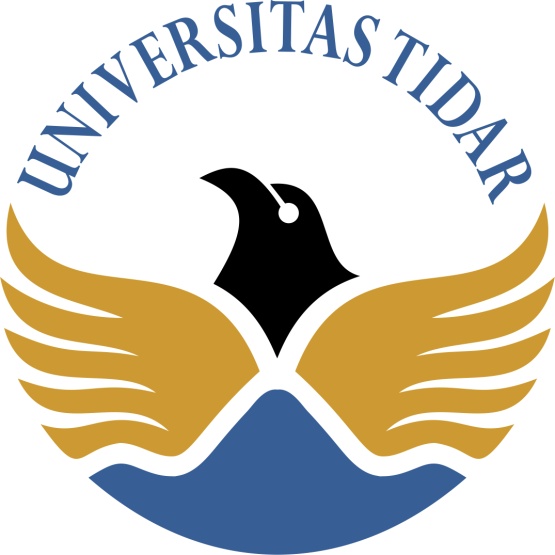 AGROTEKNOLOGIFAKULTAS PERTANIANUNIVERSITAS TIDAR 2017PENDAHULUANTanaman memerlukan air untuk pertumbuhan dan perkembangannya. Tiap jenis tanaman memerlukan jumlah air yang berbeda - beda untuk menunjang kehidupannya. Air yang dibutuhkan tanaman tersebut diambil melalui akar dari dalam tanah. Empat komponen utama dari tanah yang mendukung pertumbuhan dan perkembangan tanaman secara optimum adalah, sebagai berikut :	 1. Bahan mineral 45%.  2.Bahan organik 5%,  3. Air 25% dan  4. Udara 25%Air di dalam tanah terletak pada ruang atau pori – pori tanah, jumlahnya berubah – ubah sesuai dengan sifat dan kondisi tanah, lingkungan dan tanaman yang tumbuh di atasnya, Agar supaya akar tanaman dapat menyerap air maka jumlah dan keberadaan ( posisi ) harus dalam keadaan tertentu. Air yang dapat digunakan oleh tanaman disebut air tersedia yang besarnya 80% dari selisih nilai Kapasitas Lapang  dengan Titik Kayu ( 80%)( Kapsitas Lapang – Titik Layu ). Keadaan tersebut menempatkan air pada pori mikro tanah sedang pori makronya tetap berisi udara.Keadan air dalam tanah dapat berubah karena pengaruh perubahan cuaca atau iklim seperti distribusi hujan dan besarnya yang tidak merata yang akhirnya akan mempengruhi jumlah air yang dapat mencapai permukaan tanah. Perubahan yang lainnya dapat disebabkan oleh keadaan sifat fisik tanah seperti tekstur, struktur, permeabilitas dan porositas tanah maupun karena perbedaan sifat kimia tanah seperti pH dan kandungan bahan organiuk tanah maupun karena aktifitas mikroorganisme tanah. Sehingga sangat mempengaruhi jumlah air yang dapat ditahan oleh tanah.Tanaman akan memberikan respon yang berbeda terhadap keberadaan air di dalam tanah. Tanah kekurangan air akan menyebabkan pertumbuhan akar tanaman menjadi panjang tetapi kecil, lemah, dan pencabangannya sedikit, batang kecil, kerdil dan keras dengan jumlah dan ukuran daun yang sempit dan sedikit. Disamping itu tanaman tersebut akan cepat memasuki fase reproduksi. Sebaliknya tanah yang jenuh air akan menyebabkan aerosi menjadi buruk. Tanaman akan kekurangan  O2  sehingga respirasi akar terganggu . Akibatnya absorbsi air dan hara menjadi terhambat. Aktifitas mikroorganisme tanah dalam mendekomposisikan bahan organik sebagai sumber hara juga akan mengalami hambatan. Kedua keadaan tersebut tentunya  akan menghambat pertumbuhan dan perkembangan tanaman sehingga hasilnya akan  rendah dari segi kualitas maupun kuantitasnya. Bahkan tanaman dapat mati sebelum berproduksi.Penggunaan pupuk anorganik secara terus menerus maupun pengolahan tanah secara  intensif dapat mengakibatkan tata air dan udara tanah menjadi buruk karena pemadatan sifat fisik tanah terutama struktur dan permeabilitas tanah akan pejal dan sulit menahan ataupun meloloskan air.  Keadaan tersebut dapat diperbaiki dengan menambahkan bahan organik ke dalam tanah.         Bahan organik yang bersifat koloid mampu mengikat air serta mensuplai sejumlah unsur hara yang dibutuhkan oleh tanaman . Disamping itu bahan organik juga mampu membentuk granulasi tanah sehingga tanah menjadi gembur atau remah, Keadaan tersebut sangat mendukung aktivitas fisiologi dan pertumbuhan akar, yang tentunya akan mendukung pula pertumbuhan bagian – bagian tanaman yang berada di atas tanah seperti batang, daun, cabang dan sebagainya.Dengan melihat pentingya air bagi kehidupan tanaman maka pemberian air pada tanah sebagai media tanam harus diperhitungkan dengan benar dan disertai tindakan yang seimbang untuk menjaga supaya sifat fisik, kimia dan biologi tanah dalam keadaan yang menguntungkan bagi pertumbuhan tanaman.Untuk  itu berapa jumlah air yang diberikan dan kapan memberikannya harus benar – benar diperhatikan, karena tidak semua air yang berada dalam tanah dapat digunakan tanaman pada waktu dan jumlah yang dibutuhkan sehingga diperlukan campur tangan manusia untuk mengelolanya agar selalu tercipta keadaan lembab dan tercukupi sesuai kebutuhannya.Ribuan hektar lahan pertanian rusak akibat erupsi Gunung Sinabung di Sumatera. Kerugian mencapai satu setengah triliun rupiah lebih.  Disusul dengan ribuah hektar lahan di sekitar Gunung kelud pasca erupsinya juga bernasib sama  kerugiannya juga sangat tinggi .  Hal yang sama terjadi pada tahun 2010 saat merapi mengalami erupsi. Lahan pertanian produktif hampir selama 3 tahun belum dapat kembali produktivitasnya.  Padahal petani harus tetap hidup dan bertahan hidup dengan menggantungkan pendapatannya dari lahan pertanian yang mereka miliki. Memang untuk mengembalikan produktivitas lahan pasca erupsi merapi butuh waktu lama. Tidak dapat hanya setahun dua tahun.       Lahan yang tertutup pasir merapi dengan   ketebalan yang berbeda membutuhkan perlakuan tertentu yang spesifik agar secepatnya bisa ditanami kembali oleh pemiliknya.  Jika ketebalan pasir tidak lebih dari 30 cm masih dapat petani membalikkan tanah agar abu vulkan dan pasir tercampur dengan tanah aslinya.  Masalah yang muncul ternyata kesuburan tanahnya menurun akibat berubahnya sifat dari tanah  baik secara fisika, kimia maupun biologi , sehingga perlu diperlakukan khusus untuk mengembalikan kesuburan tanahnya yang bercampur dengan pasir vulkanik dengan kandungan sulfur tinggi.      Hal utama dan pertama yang dapat dilakukan oleh petani adalah mencampur pasir tersebut dengan tanah yang ada , diikuti dengan penambahan tanah lempung dan bahan organik tertentu seperti seresah daun bambu, kompos atau serbuk sabut kelapa (cocopeat) .Tujuannya untuk memperbaiki sifat fisik dan kimia dari tanahnya.  Masalah berikutnya yang muncul tanaman apa yang cocok untuk ditanam dengan kondisi tanah seperti tersebut di atas yang harapannya sesegera mungkin dapat menopang ekonominya. Pada praktikum agrohidrologi semester genap 2013/2014 kali ini  akan melihat pengaruh penambahan lempung dan bahan organik pada pasir merapi dan pengangaruhnya terhadap efisiensi penggunaan air baik volume, frekuensi maupun secara ekonomi.PERCOBAAN IPengaruh Macam Bahan Organik dan Dosis Pupuk NPK terhadap Pertumbuhan Tanaman .....................................  pada Pasir Erupsi Merapi      Metode Percobaan	: Rancangan Acak Kelompok Lengkap (RAKL)Faktor. I	: Macam Bahan Organik ( B )	B1 	: Serbuk sabut kelapa	B2	: Arang sekam.	B3	:  pupuk kandang kambingFaktor II	: Dosis Pupuk NPK (P)	P1	:  0,75 g	P2	: 1,00 gKombinasi Perlakuan	:  				B1P1		B2 P1 		B3 P1 			B1P2		B2 P2		B3 P2Jumlah polibag	: 6x 3 x  = 18 polibag.cadangan  / kontrol 	: 2/4 polibagTotal                      	: 22 polibag.* Isi polibag @ 6 kg dengan perbandingan volume pasir merapi :lempung : BO  2:	1:1* Hitung nilai KL masing-masing kombinasi , caranya  ambil 1 sampel B1,B2,B3 cari nilai KL-nya* Sebagai kontrol isi  2 polibag dengan  6 kg pasir merapi, cari nilai Kl-nya* Siram kombinasi perlakuan masing-masing sebanyak 0,5 KL * Siapkan tata letak/lay outnya dan label* Diamkan 4 hari , cari nilai KL masing-masing, lanjutkan dengan tanam* Tanam 2 benih/bibit tiap polibagPERCOBAAN IIPengaruh Macam Bahan Organik dan Jumlah Lempung terhadap Pertumbuhan Tanaman ................... pada Pasir Erupsi Merapi      Metode Percobaan	: Rancangan Acak Kelompok Lengkap (RAKL)Faktor II	: Macam Bahan Organik ( B )	B1	: Serbuk sabut kelapa	B2	: Pupuk kandang kambing	B3	: Arang sekam Faktor. I	: Jumlah Lempung ( L )	L1 	: 0,25 bagian	L2	: 0,50 bagianKombinasi Perlakuan	:  	  B1L1		B1 L2 		B1 L3 			  	   B2L1		B2 L2		B2 L3Jumlah polibag	: 	6 x 3 x  = 18 ember.cadangan  / kontrol 	: 	2/2 emberTotal                      	: 	22 ember.* Isi ember @ 6 kg dengan perbandingan volume pasir merapi :bahan organik :lempung  2:1:0,5 dan 2:1:1* Hitung nilai KL masing-masing kombinasi ,  cari nilai KL dari masing-masing kombinasi perlakuan* Sebagai kontrol isi  2 ember dengan 6 kg  media campur pasir merapi dan pupuk kandang kambing   2:1,  cari nilai Kl-nya * Siram kombinasi perlakuan masing-masing sebanyak 0,5 KL * Siapkan tata letak/lay outnya dan label* Diamkan 4 hari , cari nilai KL masing-masing, lanjutkan dengan tanam* Tanam 2 benih/bibit tiap ember.PERCOBAAN IIIPengaruh Jumlah lempung  dan Dosis Serbuk Sabut Kelapa terhadap Pertumbuhan Tanaman ........................................................... Pada Pasir Erupsi Merapi      Metode Percobaan	: Rancangan Acak Kelompok Lengkap (RAKL)	Faktor II	: Jumlah Lempung(  L )	L1 	: 0,25 bagian	L2	: 0,50 bagian Faktor. I	: Serbuk sabut kelapa (C)C1 	: 0,250	C2	: 0,375	C3	: 0,500Kombinasi Perlakuan	:  	  L1C1		L1 C2 		L1 C3 			  	   L2C1		L2 C2		L2 C3Jumlah polibag	: 	6 x 3 x  = 18 polibag.cadangan  / kontrol 	: 	2/4 polibagTotal                      	: 	22 polibag.* Isi polibag @ 6 kg dengan perbandingan volume  pasir : lempung : serbuk sabut kelapa     2:0,5:0,5  ; 2:0,5:0,75 ,  2: 0,5 : 1* Hitung nilai KL masing-masing kombinasi , caranya cari nilai KL dari masing-masing kombinasi perlakuan* Sebagai kontrol isi  1 polibag dengan 6 kg pasir merapi cari nilai Kl-nya* Siram kombinasi perlakuan masing-masing sebanyak 0,5 KL * siapkan tata letak/lay outnya dan label* Diamkan 4 hari, cari nilai KL masing-masing, lanjutkan dengan tanam* Tanam 2 benih/bibit tiap polibag.PERCOBAAN IVPengaruh Jumlah lempung  dan Dosis Pupuk Kandang Kambing terhadap Pertumbuhan Tanaman .......................................pada Pasir Erupsi Merapi      Metode Percobaan	: Rancangan Acak Kelompok Lengkap (RAKL)Faktor II		: Jumlah Lempung(  L )	L1 		: 0,25 bagian	L2		: 0,50 bagian Faktor. I		: Dosis pupuk kandang kambing (K) K1		: 0,250	K2		: 0,375	K3		: 0,500Kombinasi Perlakuan	:  	  L1K1		L1 K2 		L1 K3			  	   L2K2		L2 K2		L2 K3Jumlah polibag	: 	6 x 3 x  = 18 ember.cadangan  / kontrol 	: 	2/3 emberTotal                      	: 	23 ember.* Isi ember @ 6 kg dengan perbandingan volume  pasir merapi : lempung : pupuk  kandang kambing 2:0,5: 0,25 ,  2:0,5:0,375  , 2:0,5: 0,5* Hitung nilai KL, cari nilai KL dari masing-masing kombinasi perlakuan* Sebagai kontrol isi  1 ember dengan 6 kg  pasir merapi  ,  cari nilai Kl-nya* Siram kombinasi perlakuan masing-masing  sebanyak 0,5 KL* siapkan tata letak/lay outnya dan label* Diamkan 4 hari , cari nilai KL masing-masing, lanjutkan dengan tanam* Tanam 2 benih/ bibit tiap ember.PERCOBAAN VPengaruh Jumlah lempung  dan Dosis Arang Sekam terhadap Pertumbuhan Tanaman ..................................................... pada Pasir Erupsi Merapi      Metode Percobaan	: Rancangan Acak Kelompok Lengkap (RAKL)Faktor. I		: Jumlah Lempung ( L )	L1 		: 0,25 bagian	L2		: 0,5 bagianFaktor. II		: Arang Sekam  (A)	 A1		: 0,250	A2		: 0,375	A3		: 0,500Kombinasi Perlakuan	:  	  L1A1		L1 A2 		L1 A3 			   	   L2A1		L2 A2		L2  A3Jumlah polibag	: 	6 x 3 x  = 18 polibag.cadangan  / kontrol 	: 	2/3 polibagTotal                      	: 	23 polibag.* Isi polibag @ 6 kg dengan perbandingan volume  pasir merapi :lempung: arang sekam  sesuai perlakuan ( P:L:BO 2:0,5:0,25  dan 2:0,5 : 0,375  dan 2:0,5:0,5)* Hitung nilai KL dari masing-masing kombinasi perlakuan* Sebagai kontrol isi  1 polibag dg 6 kg  pasir merapi : lempung 2:0,5 dan 1 polibag dengan pasir merapi : lempung 2:1,  cari nilai Kl-nya* Siram kombinasi perlakuan masing-masing sebanyak 0,5 KL* siapkan tata letak/lay outnya* Diamkan 4 hari  , cari nilai KL masing-masing, lanjutkan dengan tanam* Tanam 2 benih/bibit tiap polibag.PERCOBAAN VIPengaruh Dosis Serbuk Sabut Kelapa dan Pupuk NPK terhadap Pertumbuhan Tanaman ..................................................... pada Pasir Erupsi Merapi      Metode Percobaan	: Rancangan Acak Kelompok Lengkap (RAKL)Faktor II	: Serbuk sabut kelapa( C )	C1	: 0,25	C2	: 0,50Faktor II	: Dosis Pupuk NPK (P)	P1	: 0,50 g	P2	: 0,75 g	P3	: 1,00 g	Kombinasi Perlakuan	:  	  C1 P1		C1 P2 		C1P3 			  	   C2 P1		C2 P2		C2 P3Jumlah polibag	: 	6 x 3 x  = 18 polibag.cadangan  / kontrol 	: 	2 /3polibagTotal                      	: 	22 polibag.* Isi polibag @ 6 kg dengan perbandingan volume  sesuai perlakuan* Hitung nilai KL dari masing-masing kombinasi perlakuan* Sebagai kontrol isi  2 polibag dengan 6 kg  pasir merapi : lempung 2:1 , cari nilai Kl-nya* Siram kombinasi perlakuanmasing-masing  sebanyak 0,5 KL* siapkan tata letak/lay outnya dan label* Diamkan 1 minggu , cari nilai KL masing-masing, lanjutkan dengan tanam* Tanam 2 benih/bibit tiap polibagPERCOBAAN VIIPengaruh Dosis Pupuk Kandang Kambing dan Pupuk NPK terhadap Pertumbuhan Tanaman ................................................................ pada Pasir Erupsi Merapi      Metode Percobaan	: Rancangan Acak Kelompok Lengkap (RAKL) 	Faktor II	: Pupuk kandang kambing( K )	K1	: 0,25	K2	: 0,50 	Faktor II	: Dosis Pupuk NPK (P)	P1	: 0,50 g	P2	: 0,75 g	P3	: 1,00 g	Kombinasi Perlakuan	:  	  K1P1		K1 P2 		K1 P3 			  		   K2P2		K2 P2		K2 P3Jumlah polibag	: 	6 x 3 x  = 18 ember.cadangan  / kontrol 	: 	2/3 emberTotal                      	: 	23 ember.* Isi polibag @ 6 kg dengan perbandingan volume P:L:BO sesuai perlakuan perbandingan Pasir dan lempung 1:0,5  * Hitung nilai KL dari masing-masing kombinasi perlakuannya* Sebagai kontrol isi  2 ember dengan 6 kg  pasir merapi : lempung 2:0,5 , cari nilai Kl-nya* Siram kombinasi perlakuan masing-masing sebanyak 0,5 KL * siapkan tata letak/lay outnya dan label* Diamkan 4 hari , cari nilai KL masing-masing, lanjutkan dengan tanam* Tanam 2 benih/bibit tiap emberPERCOBAAN VIIIPengaruh Dosis Arang Sekam dan Pupuk NPK terhadap Pertumbuhan Tanaman  .......................................... pada Pasir Erupsi Merapi      Metode Percobaan	: Rancangan Acak Kelompok Lengkap (RAKL)Faktor II	: Arang sekam ( A )	  A1	: 0,25	  A2	: 0,50Faktor II	: Dosis Pupuk NPK (P)	P1	: 0,50 g	P2	: 0,75 g	P3	:1,00 g	Kombinasi Perlakuan	:  	  A1 P1		A1 P2 		A1P3 			  	   A2 P1		A2 P2		A2 P3Jumlah polibag	: 	6 x 3 x  = 18 polibag.cadangan  / kontrol 	: 	2 /3polibagTotal                      	: 	22 polibag.* Isi polibag @ 6 kg dengan perbandingan volume  sesuai perlakuan* Hitung nilai KL dari masing-masing kombinasi perlakuannya* Sebagai kontrol isi  2 polibag dengan 6 kg  pasir merapi : lempung 2:0,5 , cari nilai Kl-nya* Siram kombinasi perlakuan sebanyak 0,5 KL masing-masing* siapkan tata letak/lay outnya dan label* Diamkan 1 4 hari , cari nilai KL masing-masing, lanjutkan dengan tanam* Tanam 2 benih/bibit tiap emberTAHAPAN TANAMSIRAM POLIBAG SESUAI 0,5 KL-NYASIRAM POLOBAG /EMBER SEBELUM TANAM (  9/3/2015),  MASING-MASING SEBANYAK 0,5 KL TANAM. UNTUK BIBIT BUAT LUBANG TANAM SEDALAM ± 5 cm MASUKKAN BIBIT ( SOBEK POLIBAG, BIARKAN TANAHNYA TETAP MENEMPEL). UNTUK RIMPANG TAMAN SEDALAM 1 CM, TUTUP TIPIS DENGAN TANAH. PILIHB IBIT/RIMPANG YANG UTUH ,SEHAT DAN BESAR/TINGGI/JUMLAH DAUNNYA SAMAPENYULAMAN DENGAN TANAMAN CADANGAN MAKSIMAL 14 HSTSELANJUTNYA  SIRAM TANAMAN SESUAI KEBUTUHAN/PERLAKUAN. PERTAHANKAN TANAH SELALU DALAM KEADAAN LEMBAB. CATAT KAPAN SAAT MENYIRAM DAN BERAPA VOLUME YANG DISIRAMKAN.AMATI DAN UKUR TINGGI TANAMAN/ PANJANG BATANG DAN JUMLAH DAUN TIAP MINGGU. UNTUK BIBIT YG SUDAH ADA DAUNNYA , CATAT JUMLAH DAUN DAN TINGGI TANAMAN SAAT TANAM. JIKA TANAMAN MULAI ROBOH SIAPKAN AJIR DAN PASANG SEBAGAI PENYANGGA.CATAT SEMUA KEJADIAN SELAMA PRAKTIKUM BERLANGSUNG SEPERTI TANAMAN MATI, PENYULAMAN, BERBUNGA, BERBUAH ATAU KENA SERANGAN HAMA, PENYAKIT DSB.TAHAPAN PANEN Panen dilaksanakan Selasa tanggal 12 S/D 16 Juni, Alat yang harus disiapkan : ember, cuter/pisau , penggaris/metline, kantong kertas dari koran bekas ( ukuran sesuai dg besarnya tanaman dan jumlahnya sesuai dg kombinasi perlakuan yg ada dikalikan 2), timbangan.Tahapan panen :Siram media secukupnyaAmati secara visual tentang warna daun, warna batang, lebar tipis daun, kekekaran batang, ada tidaknya bunga, buah , hama, penyakit dsb , catat.Ukur tinggi tanaman/panjang batang dan hitung jumlah daun seperti biasanyasobek polibag, pelan-pelan pisahkan media dari akar tanaman. Usahakan akar tidak putusCuci akar sampai tidak ada tanah yang menempel, tuntaskan. Amati percabangannya, catatUkur panjang akar terpanjangnya ( jangan sampai lupa kodenya, jangan tertukar)Pisahkan akar dari bagian atas tanaman dengan cara memotong pada batas leher akar. Jangan lupa beri kode supaya tidak tertukar)Timbang masing-masing  bagian atas dan akar untuk mendapatkan data bebat basah brangkasan bagian atas dan berat basah akar.Masukkan masing-masing dalam kantong kertas, beri kode supaya tidak tertukarAntrikan kepada asisten untuk dioven.Setelah dioven, timbang berat keringnyaSiapkan tabel  parameter pengamatan , meliputi :Tinggi tanaman per minggu ( dan grafikkan)Jumlah daun per minggu ( dan grafikkan)Panjang akar terpanjang ( dan histogramkan)Berat basah dan berat kering brangkasan bagian atas (dan histogramkan)Berat basah dan berat kering akar( dan histogramkan)Pengamatan visual ACC kan data lengkap ke Penanggungjawab praktikum ,data tsb akan dilampirkan di laporanPada saat membongkar media masukkan tanah ke lubang di depan rumah kaca beserta polibagnya. Jangan mengotori lingkungan.  Selama di lab, jaga kebersihan lab.Tata Tertib PraktikumJika terjadi perubahan jadwal, akan diberitahukan.Serahkan data KL setiap kali melakukan pengukuran, sehari setelah pengukuran.Komponen nilai praktikum :Kuis		: 20 %Responsi	: 30 %Laporan	: 50 %Tidak ada inhal, mengingat waktu taman dan pengamatan tidak memungkinkan. Praktikan harap memelihara dan memperlakukan tanamannya sesuai petunjuk praktikumPengamatan dilaksanakan saat jam praktikumBagi praktikan yang dua kali tidak datang saat melakukan pengamatan tanpa ijin penanggungjawab, dianggap gugur praktikumnyaKonsultasikan laporan maupun data pada asisten atau penanggungjawab agar nilai praktikumnya maksimalSUSUNAN LAPORAN AGROHIDROLOGIHalaman Cover ( Judul Praktikum,  nama, NPM, Fakultas Pertanian UTM 2013)PengantarDaftar isi, daftar tabel, daftar gambar, daftar lampiranBab I  Pendahuluan ( latar belakang mengapa praktikum tersebut dilaksanakan dan komoditas tanamannya, tujuan praktikum, kegunaan praktikum)Bab II Tinjauan Pustaka  :2.1 Tanaman X  : klasifikasi, botani/morfologi, syarat tumbuh2.2  Bahan Organik dan jenisnya sesuai dg perlakuan2.3  Lempung2.4  Pertumbuhan dan Perkembangan Tanaman( memuat pustaka-pustaka yang berhubungan dengan tanaman sdr, judul praktikum,tujuan, kegunaan , perlakuan dan parameter pengamatan. Jangan lupa cantumkan sumber pustakanya)Bab III  Metode Percobaan ,Waktu dan tempat percobaanBahan dan alat percobaan ( tuliskan dalam bentuk alinea)Metode percobaan :Rancangan , pengolahan data dan uji lanjut yang digunakanTahapan percobaan ( Persiapan tanam, pengisian media, dst sampai panen, laporkan yang saudara lakukan)Parameter PengamatanBab IV  Hasil dan PembahasanBahas tiap-tiap parameter pengamatan. Baca dulu data hasil pengamatan/grafik/histogramnya. Bahas mengapa hasilnya bisa demikian, beri alasan dan dukung dengan pustaka yang ada. (hubungkan selalu dengan judul, perlakuan dan tujuan praktikum)(Data yang tercantum di pembahasan hanya grafik atau histogram, yang lain letakkan di lampiran)Bab V  KesimpulanDaftar PustakaLampiran-Lampiran ( data yang sudah diacc penanggungjawab praktikum)Sifat laporan individu, bukan kelompok. Dimohon tidak copy paste. Yang ketahuan Copas , dua-duanya tidak mendapatkan nilai keseluruhan praktikum.Tabel PengamatanTabel 1.  Tinggi Tanaman / panjang batang  perminggu							Mengetahui 							Penanggungjawab PraktikumTabel 2.  Jumlah Daun  perminggu							Mengetahui 							Penanggungjawab PraktikumTabel 3. Pengukuran hasil panen							Mengetahui 							Penanggungjawab PraktikumTabel 3. Pengamatan visual							Mengetahui 							Penanggungjawab PraktikumPRAKTIKUM AGROHIDROLOGI	GENAP 2017/2018Mahasiswa yang mengulang langsung menghubungi penanggungjawab praktikum untuk mendapatkan kelompok praktikumAsistensi tanggal : 25 April 2017, langsung pengisian Media tanam							Magelang, 12 April 2017							Penanggungjawab Praktikum							HistoriawatiJadwal praktikum :Jadwal sewaktu-waktu bisa berubah, akan diberitahukan lebih lanjut						Magelang 12 April 2017						Penanggungjawab Praktikum						HistoriawatiKombinasiPerlakuanMinggu keMinggu keMinggu keMinggu keMinggu keMinggu keMinggu keKombinasiPerlakuan1234567Paraf AsistenKombinasiPerlakuanMinggu keMinggu keMinggu keMinggu keMinggu keMinggu keMinggu keKombinasiPerlakuan1234567Paraf AsistenKombinasiPerlakuanBB AkarBK akarBB atasBK atasKadar AirKombinasiPerlakuandaunBatang/cabangakarBunga/buahParaf asistenNoKelompokPercobaan1A1.1Pengaruh Macam Bahan Organik dan Dosis Pupuk NPK terhadap Pertumbuhan Tanaman Cabe Merah  pada Pasir Erupsi Merapi2A1.2Pengaruh Macam Bahan Organik dan Jumlah Lempung terhadap Pertumbuhan Tanaman Cabe Rawit  pada Pasir Erupsi Merapi3A1.3Pengaruh Jumlah lempung  dan Dosis Serbuk Sabut Kelapa terhadap Pertumbuhan Tanaman Tomat  Pada Pasir Erupsi Merapi4A1.4Pengaruh Jumlah lempung  dan Dosis Pupuk Kandang Kambing terhadap Pertumbuhan Tanaman Terung pada pasir Erupsi Merapi5A1.5Pengaruh Jumlah lempung  dan Dosis Arang Sekam terhadap Pertumbuhan Tanaman Jahe pada Pasir Erupsi Merapi6A2.1Pengaruh Dosis Serbuk Sabut Kelapa dan Pupuk NPK terhadap Pertumbuhan Tanaman Kunyit pada Pasir Erupsi Merapi7A2.2Pengaruh Dosis Serbuk pupuk kandang kambing dan Pupuk NPK terhadap Pertumbuhan Tanaman Kencur pada Pasir Erupsi Merapi8A2.3Pengaruh Dosis arang sekam dan Pupuk NPK terhadap Pertumbuhan Tanaman  Kunci pada Pasir Erupsi Merapi9A2.4Pengaruh Macam Bahan Organik dan Dosis Pupuk NPK terhadap Pertumbuhan Tanaman Tomat  pada Pasir Erupsi Merapi10B1.1Pengaruh Macam Bahan Organik dan Jumlah Lempung terhadap Pertumbuhan Tanaman Terung pada Pasir Erupsi Merapi11B1.2Pengaruh Jumlah lempung  dan Dosis Serbuk Sabut Kelapa terhadap Pertumbuhan Tanaman Jahe pada Pasir Erupsi Merapi12B1.3Pengaruh Jumlah lempung  dan Dosis Pupuk Kandang Kambing terhadap Pertumbuhan Tanaman Kunyit pada pasir Erupsi Merapi13B1.4Pengaruh Jumlah lempung  dan Dosis Arang Sekam terhadap Pertumbuhan Tanaman Kencur pada Pasir Erupsi Merapi14B2.1Pengaruh Dosis Serbuk Sabut Kelapa dan Pupuk NPK terhadap Pertumbuhan Tanaman Kunci pada Pasir Erupsi Merapi15B2.2Pengaruh Dosis Pupuk Kandang Kambing dan Pupuk NPK terhadap Pertumbuhan Tanaman Cabe Besar pada Pasir Erupsi Merapi16B2.3Pengaruh Dosis Arang Sekam dan Pupuk NPK terhadap Pertumbuhan Tanaman  Cabe Rawit pada Pasir Erupsi Merapi17B2.4Pengaruh Macam Bahan Organik dan Dosis Pupuk NPK terhadap Pertumbuhan Tanaman Jahe pada Pasir Erupsi Merapi18C1.1Pengaruh Macam Bahan Organik dan Jumlah Lempung terhadap Pertumbuhan Tanaman Kunyit  pada Pasir Erupsi Merapi19C1.2Pengaruh Jumlah lempung  dan Dosis Serbuk Sabut Kelapa terhadap Pertumbuhan Tanaman Kencur  pada Pasir Erupsi Merapi20C1.3Pengaruh Jumlah lempung  dan Dosis Pupuk Kandang Kambing terhadap Pertumbuhan Tanaman Kunci pada pasir Erupsi Merapi21C1.4Pengaruh Jumlah lempung  dan Dosis Arang Sekam terhadap Pertumbuhan Tanaman Cabe Besar pada Pasir Erupsi Merapi22C2.1Pengaruh Dosis Serbuk Sabut Kelapa dan Pupuk NPK terhadap Pertumbuhan Tanaman Cabe Rawit  pada Pasir Erupsi Merapi23C2.2Pengaruh Dosis Pupuk Kandang Kambing dan Pupuk NPK terhadap Pertumbuhan Tanaman Tomat  pada Pasir Erupsi Merapi24C2.3Pengaruh Dosis Arang Sekam dan Pupuk NPK terhadap Pertumbuhan Tanaman  Terung  pada Pasir Erupsi Merapi25C2.4Pengaruh Macam Bahan Organik dan Dosis Pupuk NPK terhadap Pertumbuhan Tanaman Tomat pada Pasir Erupsi Merapi26C2.5Pengaruh Macam Bahan Organik dan Jumlah Lempung terhadap Pertumbuhan Tanaman Terung  pada Pasir Erupsi MerapiNoTanggalKegiatan125 – 28 April 2017Asistensi dan pengisian media tanam22 – 5 Mei 2017Tanam38 – 12 Mei 2017Perlakuan dan pengamatan415-19 Mei 2017Perlakuan dan pengamatanPengumpulan laporan Bab 1,2 3 ( Pendahuluan, Tinjauan pust, Metode percobaan)522 – 26 Mei 2017Perlakuan dan pengamatan629 Mei – 2 Juni 2017Perlakuan dan pengamatan72-9 Juni 2017Perlakuan dan pengamatan812 – 16 Juni 2017Pengamatan dan panen93 – 15 Juli 2017 Responsi setelah UAS Agrohidrologi dan pengumpulan Laporan